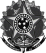 MINISTÉRIO DA EDUCAÇÃOSecretaria de Educação Profissional e TecnológicaInstituto Federal de Educação, Ciência e Tecnologia do Rio Grande do SulCampus CanoasDireção-GeralANEXO IIFORMULÁRIO DE RECURSO1.	Dados gerais:2.	Motivo/justificativa do recurso:Declaro que as informações fornecidas neste recurso estão de acordo com a verdade, são de minha inteira responsabilidade e estou ciente das suas implicações legais.______________, ___de _____ de __________._____________(assinatura)_____________Nome completo do proponenteNome completo do proponenteEvento